1871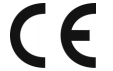 BULJAN CESTE d.o.o. Troska bb71260 Kreševo, Bosna i Hercegovina201871 – CPR – 0247EN 12899-1:2007bc-oz 90-1RPloča znaka ojačani krug  900 mm, s materijalima primjenjenim za fiksni vertikalni prometni znak, povijenog rubaOtpornost na horizontalna opterećenja -Pričvršćavanje – Zadovoljava (materijal – čelik)Utjecaji vjetra – WL9Privremena deformacija - savijanje – TDB2Dinamičko opterećenje snijega – DSL2Opterećenje – PL1Trajna deformacija – ZadovoljavaParcijalni koeficijent sigurnosti – PAF1Karakteristike vidljivostiDnevna kromatičnost i faktor osvjetljenosti – B1 & B2Koeficijent retrorefleksije – RA1TrajnostOtpornost materijala lica znaka na udar – ZadovoljavaOtpornost na koroziju – Aluminij, SP1